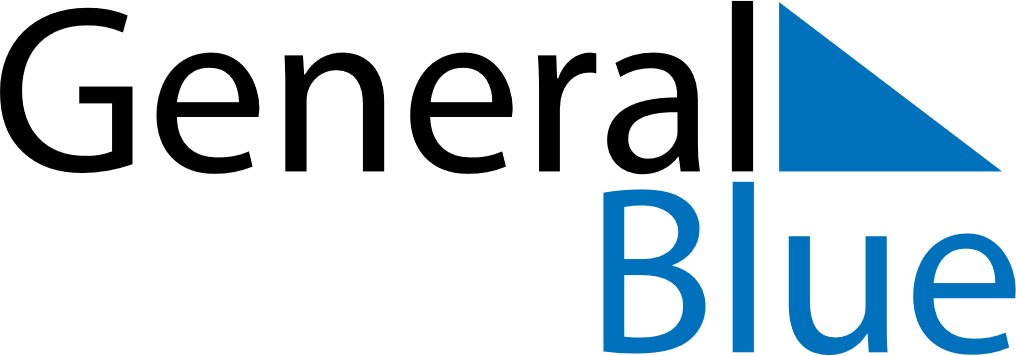 April 2022April 2022April 2022April 2022April 2022KosovoKosovoKosovoKosovoKosovoKosovoKosovoKosovoSundayMondayTuesdayWednesdayThursdayFridaySaturday123456789Constitution Day1011121314151617181920212223Easter Sunday24252627282930Orthodox EasterNOTES